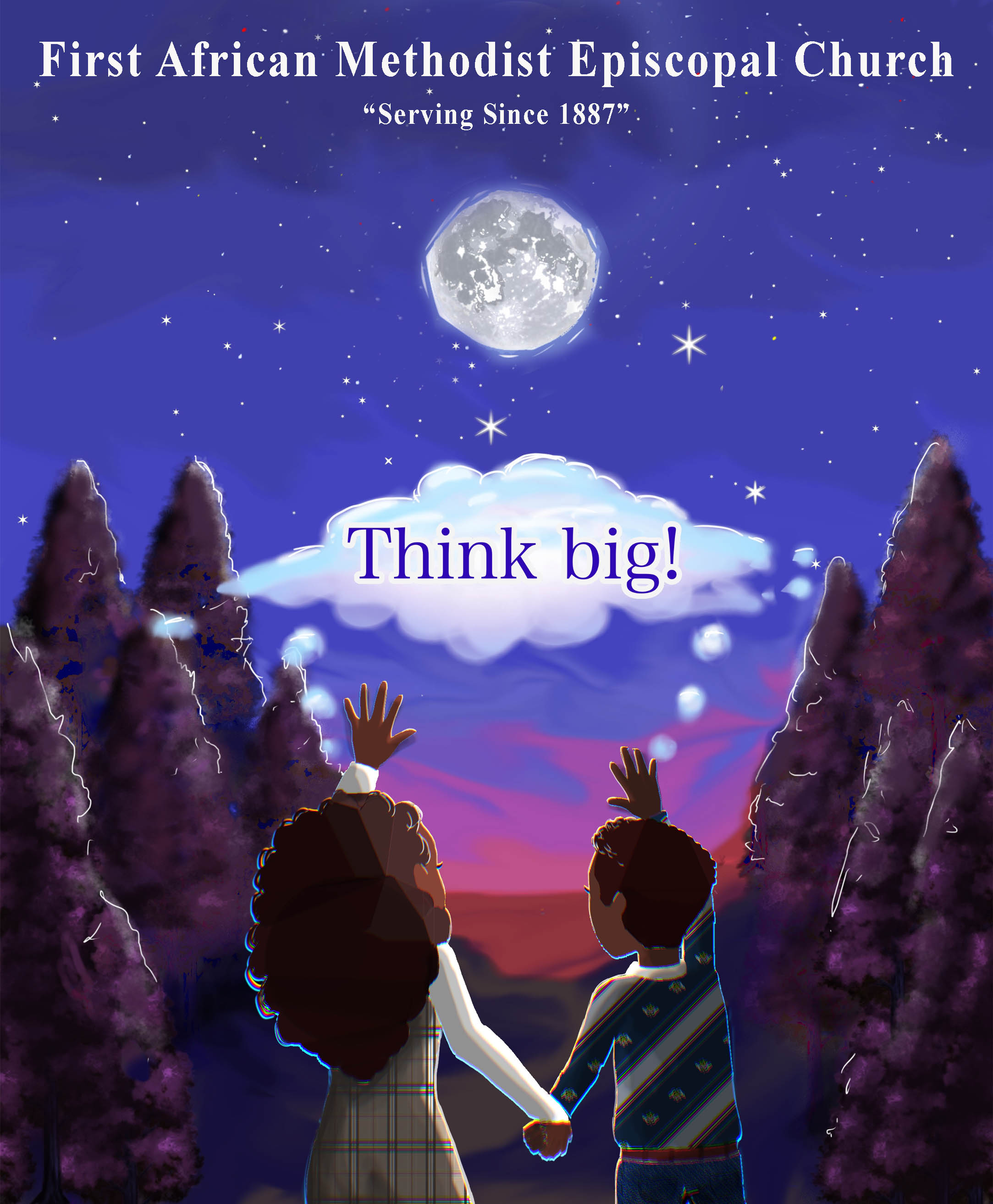 Daring to Think Big –Isaiah 54:1-10 (MSG)Welcome to our Church Family!We want to take a moment to extend a very warm welcome to everyone who is visiting us for the first time. Whether you're just having a look or are searching for a place to worship, we're delighted to have you here.To give you some idea of what we're all about, we'll quickly sketch some of our foundational beliefs.Our Annual Theme challenges us with DARING TO THINK BIG!  The word dare means “to have the courage necessary for; to challenge another.”

God is saying, "I dare you. Have the courage to think big." He's challenging us to ask for big things because, if you don't do this, you're going to reduce the plan that God has designed for your life. Think about that. There are no limits with God. Whatever you dare to believe, you can do it. If you can conceive it, you can have it.

The central theme of our church vision mandates us to DARE TO THINK BIG in Building Healthy Spiritual Relationships with our Lord and Savior, Jesus …. with one Another … and with the people of our beloved local communities.  So firstly, we're all about Jesus Christ. We believe that Jesus was who He said He was, the Son of God who came and died for our sins. So, if this is your first time in church, we hope that you get to know Him as we do, because He's truly what life is all about for us!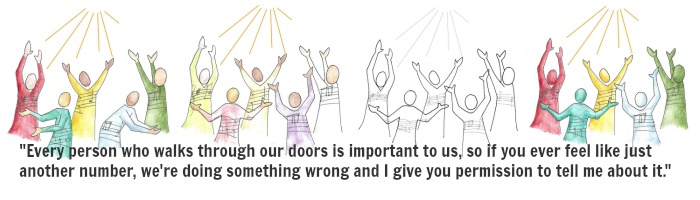 Secondly, we're all about people. The core of our leadership beliefs is that people are the most valuable asset of the church. The dictionary describes to belong as “to be accepted and liked by the other people in a group.”  We believe that a church family is a group of people where anyone should feel like they belong, no matter their story.  Our desire is to be very intentional about helping people feel like they belong.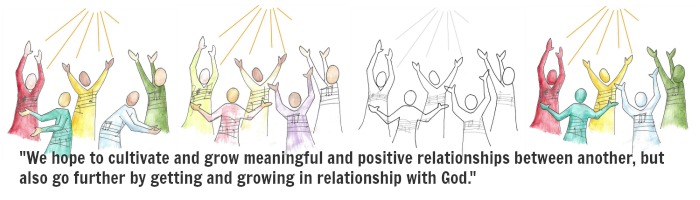 Thirdly, we're a church that is concerned about our neighbors. The mission of the African Methodist Episcopal Church is to minister to the spiritual, intellectual, physical, emotional, and environmental needs of all people by spreading Christ's liberating gospel through word and deed. Therefore, our goal is to cultivate and grow meaningful and positive relationships with our beloved neighbors and intentionally provide a wide variety of fruitful ministries serving the church and the community.Again, welcome!  We're so glad that you choose FAME Church, Pasadena, as your designated place of worship today.  We welcome you to share the joy that we’ve found.  We extend a special invitation that you would consider making this church your home where you worship the Lord always and receive blessings.Faithfully Serving,Pastor Larry and Lady Melinda CampbellSunday, June 26, 2022 | 9:30 a.m.Rt. Rev. Clement W. Fugh, Presiding BishopMrs. Alexia Butler Fugh, Episcopal Supervisor Rev. Roosevelt Lindsey, Presiding ElderThe Reverend Dr. Larry E. Campbell ~ Senior Pastor ~ MinisterMobile: (951) 587-1894 ~ Email: larrycampbell@famepasadena.orgOur First Lady: Mrs. Melinda G. CampbellThe Reverend Dr. Jennifer Oliver ~ Itinerant Elder  The Reverend Lois Woodard ~ Itinerant Elder Superannuated (Retired)The Reverend Dr. Nikia Smith Robert ~ Itinerant Elder (Affiliated)The Reverend Rochelle Wright Moore ~ Itinerant DeaconThe Reverend Van E. White ~ Itinerant DeaconThe Reverend Homer Burnett ~ Local ElderThe Reverend Deborah West-Jones ~ Local ElderThe Reverend Tonya Turner ~ Local ElderThe Reverend Philis J. Griffin ~ Local ElderDr. Phyllis Beech ~ EvangelistThe Reverend Van E. White ~ Executive Assistant/ Youth CoordinatorChurch Administrative Assistant: Ms. Letha RhymesChurch Office Hours:Tues, Wed 9:00am-5:00pm, Thurs 9:00am - 3:00pm & 4:00pm - 7:30pm, Fri 9:00am - 3:00pm. Closed for Lunch Daily: 12:00pm -1:00pmMusic MinistryBro. Timothy Davis, Minister of MusicBro. Jimmy Watlington, Percussionist ~ Bro. Carlos Caldwell, Organist  Bro. Darien Dorsey, KeyboardistFREE WI-FI service is available on the FAME Campus by accessing FAME 1700 Password: 6267980503-3-~ Order of Worship Experience ~Warning:  This order of worship is subject to change without warning or prior notice --- everything is governed by the Sovereignty of the Holy Spirit.Praise & Worship                                                             Doxology: “Praise God From Whom All Blessings Flow”The Call to Worship    		         Leader:	I was glad when they said unto me, let us go into the house of the Lord, our feet shall stand within Thy gates O Jerusalem!    (Psalm 122:1)People:       	For a day in Thy courts is better than a thousand.  I had rather be a doorkeeper in the house of my God than to dwell in the tents of wickedness.   (Psalm 84:10)Leader:   	Because of the house of the Lord our God, I will seek Thy good.   	(Psalm 122:9)              People:  	Those that be planted in the house of the Lord, shall flourish in the courts of our God.  (Psalm 92:13)Leader:	Blessed are they that dwell in Thy house.  Lord, I have loved Thy habitation, the place where Thy honor dwelleth.  (Psalm 26:8)People:	For the Lord is in His holy temple; let all the earth keep silence before Him.	(Habakkuk 2:20)Leader:	Let the words of my mouth and the meditation of my heart, be acceptable in Thy sight, O Lord my strength and my redeemer.  (Psalm 19:14)Unison:  	O Sing unto the Lord a new song, for He has done marvelous things.  Make a	joyful noise unto the Lord, all the earth, sing His praises.  (Psalm 98:1, 4)-4-The Hymn of Praise                                                                               A.M.E. Hymnal #221How to Reach the Masses(Life Him Up)How to reach the masses those of every birth, For an answer Jesus gave the key;“And I, if I be lifted up from the earth,Will draw all men unto me.”RefrainLift Him up (Lift the precious Savior up,)Lift Him up (Lift the precious Savior up,)Still He speaks from eternity:“And I, if I be lifted up from the earth,Will draw all men unto Me.”Oh! the world is hungry for the Living Bread.Lift the Savior up for them to see;Trust Him and do not doubt the words that He said,“I’ll draw all men unto Me.”RefrainDon’t exalt the preacher, don’t exalt the pew,Preach the gospel simple full and free;Prove Him and you will find that promise is true,I’ll draw all men unto Me.”RefrainLift Him up by living as a Christian ought,Let the world in you the Savior see;Then all will gladly follow Him who once taught,“I’ll draw all men unto Me.”RefrainThe Invocation							     					         					    Ministry of Music                                                                                          The Praise Team                                         -5-Scripture Lesson(Please Stand for the Reading of God’s Words)Old Testament                                    		     		 Ezekiel 34:25-31 (The Message Bible) — The God who Provides25-27 “‘I’ll make a covenant of peace with them. I’ll banish fierce animals from the country so the sheep can live safely in the wilderness and sleep in the forest. I’ll make them and everything around my hill a blessing. I’ll send down plenty of rain in season—showers of blessing! The trees in the orchards will bear fruit, the ground will produce, they’ll feel content and safe on their land, and they’ll realize that I am God when I break them out of their slavery and rescue them from their slave masters.28-29 “‘No longer will they be exploited by outsiders and ravaged by fierce beasts. They’ll live safe and sound, fearless and free. I’ll give them rich gardens, lavish in vegetables—no more living half-starved, no longer taunted by outsiders.30-31 “‘They’ll know, beyond doubting, that I, God, am their God, that I’m with them and that they, the people Israel, are my people. Decree of God, the Master:    You are my dear flock,
        the flock of my pasture, my human flock,
    And I am your God.
        Decree of God, the Master.’”New Testament			 Matthew 6:25-34 (New Revised Standard Version Updated Edition) - God the Provider25 “Therefore I tell you, do not worry about your life, what you will eat or what you will drink, or about your body, what you will wear. Is not life more than food and the body more than clothing? 26 Look at the birds of the air: they neither sow nor reap nor gather into barns, and yet your heavenly Father feeds them. Are you not of more value than they? 27 And which of you by worrying can add a single hour to your span of life? 28 And why do you worry about clothing? Consider the lilies of the field, how they grow; they neither toil nor spin, 29 yet I tell you, even Solomon in all his glory was not clothed like one of these. 30 But if God so clothes the grass of the field, which is alive today and tomorrow is thrown into the oven, will he not much more clothe you—you of little faith? 31 Therefore do not worry, saying, ‘What will we eat?’ or ‘What will we drink?’ or ‘What will we wear?’ 32 For it is the gentiles who seek all these things, and indeed your heavenly Father knows that you need all these things. 33 But seek first the kingdom of God and his righteousness, and all these things will be given to you as well.34 “So do not worry about tomorrow, for tomorrow will bring worries of its own. Today’s trouble is enough for today.-6-The Summary of the Decalogue				                           Ministry of Music                         					                    Praise Team Abbreviated Announcements     			                        Announcement ClerkVisitor’s Welcome                                                                                               Pastoral Remarks-7-The Offertory        (Tithes ~ Gifts ~ Benevolent Offerings)            Although attendance at worship services have been modified at our local place of worship, we must continue to support our church operations through our giving.   You can use the following ways to GIVE to FAME: #1.  GIVELIFY -. Mobile Giving App available on the App Store.  It’s easy to set up, just follow the guidelines.#2.  Cash App: $FirstAMEPASADENA#3.  Mail in your Tithes & Offering - If you would like to mail your tithes and offering by check or money order, please send it to: First AME Church, 1700 N. Raymond Avenue, Pasadena, California 91103#4. Drop off your Tithes & Offering - During business hours in the basket outside of the officeThank you for your support and financial stewardship during these very difficult times.Choral Response: “All things come of Thee, O Lord; and of Thine own have we given Thee.  Amen.”Sermonic Selection		                     				            The Praise TeamProclamation of The Word:      	                 The Reverend Van. E. WhiteThe Invitation (Public/Private)                                                       (God has spoken through this worship experience.  What is your personal response?) Invitation to Salvation - surrender your life to God’s callInvitation to Discipleship – Full Commitment for God’s people to follow ChristInvitation to unite with our church familyInvitation to respond to God, His message today, or what God is doing in their life this week through prayerThe Doxology The Benediction-8-Scripture of the DayGod the Provider.  "And my God will supply all your needs according to His riches in glory in Christ Jesus."  Philippians 4:19Quote of the Day“The faithfulness of the Lord is so great that no mind can comprehend it, no hand can fold it, no mouth can describe it and no experience can compete with it. All that our hearts will need, His hands will provide!”  ― Israelmore AyivorThought of the Week“My God will meet all your needs according to his glorious riches in Christ Jesus” Philippians 4:19.  When Paul wrote the words of Philippians 4:19, he was speaking from experience. Ever since he'd become a Christian and a missionary for the Lord, he had faced almost every need imaginable. He'd been thrown in prison, he'd faced persecution, and he'd suffered at the hands of those who hated him. But God had faithfully met Paul's needs every step of the way. God had never let him down. Whether in plenty or in want, hungry or well fed, Paul had experienced God's providing hand. At the beginning of a new year God promises to meet our every need. God already knows what we'll need, and he promises to meet our needs. God will be with us every step of the way, providing for us in ways that only God can. It's guaranteed! Make sure you don't misinterpret these words of Paul. God does not promise to give us everything we want. Sometimes God's answer to our prayers is "No." Sometimes God will answer our prayers in ways that we don't want or expect. There may be lots of things God will withhold from us. But he does promise to give us what we need in order to fulfill his purpose for our lives. We have been given a new year to serve God. As God meets our needs, he also asks us to help meet the needs of people around us. This is one way in which God shows his presence through us.Humor of the WeekGolfing with Moses, Jesus, and Old ManOne day in Heaven, Moses and Jesus was playing a round of golf when an old man asked if he could join them.  They said, “Sure”.  Moses hit first and he hit a duck-hook that went immediately towards the water.  When the ball got close to the water, the waters parted on dry land and rolled up onto the green.Jesus was next to hit.  He also hit His ball towards the water but instead of parting, the ball hovered over the water and onto the green some 6 feet from the hole. The old man asked himself, “How am I ever going to top those two guys?”  He took a swing, and he severely sliced the ball to the right, hit a tree, and bounced along the shore next to the water.  Before the ball came to a stop, a squirrel picked up the ball and started running away when an eagle swooped down to pick up the squirrel making him drop the ball onto the green which proceeded into the hole for a hole in one!Jesus came over to the old man, looked at him for a moment and said, “Good shot Dad!”  
HOME DAILY BIBLE READINGSJune 27, 2022 – July 3, 2022Monday			God Will Vindicate His Servant			Isaiah 50:4-9Tuesday			Remember God’s Mighty Deeds			Isaiah 51:9-16 Wednesday		God Defends Israel’s Cause			Isaiah 51:17-23Thursday		God Rescues Us from Peril 			2 Corinthians 1:7-14	Friday	             		Jesus Rescues Us from Wrath			1 Thessalonians 1:6-10Saturday		Deliverance Belongs to the Lord			Psalm 3Sunday			God’s Deliverance Is Coming			Isaiah 51:1-8 -9-~ ANNOUNCEMENTS ~WEEKLY BIBLE STUDY CLASSES.  Please note that the following organized spiritual development sessions will be on hiatus during the month of July and August.  Pastoral Bible StudiesWednesday Prayers MeetingsMen/Women/Children/Youth Bible StudiesLet’s use this time to rejuvenate and spend quality time with our families.  Classes will resume the first week of September.Schedule ChangeDue to a Pastoral Scheduling Conflict, the Official Board Meeting will be held on Tuesday, July 12, 2022 | 7:00 p.m.Save the Date Virtual Vacation Bible School 2022Tuesday, July 19th through Friday, July 22nd FIRST A.M.E. CHURCH — “Feed My Sheep” FOOD PANTRYOPEN EVERY FRIDAY | 9:00 A.M. - 11:00 A.M.Please consider making a financial donation in support of our Food PantryGet Vaccinated!ALL COVID-19 Vaccines & Boosters available for eligible persons ONLY*FREE* EVERY WEDNESDAY 3:30 pm - 5:00 pmNo Appointments NeededFIRST A.M.E. CHURCH1700 N. RAYMOND AVENUE, PASADENA, CAFREE WALK -UP AND DRIVE THROUGH COVID-19 TESTINGFirst African Methodist Episcopal Church | 1700 N. Raymond Avenue, PasadenaTesting is Open to Anyone*ID RequiredTuesdays and Thursdays (10:00 a.m. - 5:00 p.m.) All are encouraged to pre-register for the smoothest drive through experience. Walk up COVID Testing is also available.Register at: http://bit.ly/aacec-famepasadena-10- ~ ANNOUNCEMENTS ~FAME CHURCH UNDERGRADUATE SCHOLARSHIP OPPORTUNITIESEunice M. Carlisle Scholarship (2022) Graduating High School Seniors — (Church Membership Scholarships)* Applicant must be a member of First A.M.E. Church, Pasadena for at least 6 months.* Applicant must be a graduating high school senior the year of the application.* Applicant must have a minimum grade point average (GPA) of 3.2.Marie Sumpter Scholarship (2022) Graduating High School Seniors and previous recipients enrolled in an Institution of Higher Education — (Church Membership Scholarships)* Applicant must be a member of First A.M.E. Church or be an active participant in the Church.* Students must be planning to attend a University, Community College, Technical Trade or   Business Schools.* Students must be planning to attend a Community College, Technical Trade or Business   Schools and must have a minimum Grade Point Average (GPA) of at least 2.0.* University students must have a GPA of 2.5.Florida Brown Scholarship (2022) Graduating High School Seniors — (Community Based Scholarships)* Applicant must be a member of the local Community who has been accepted to a    University, Community College, Technical Trade or Business School.* Applicant must be recommended by a member of First A.M.E. Church.* Applicant must be a graduating high school senior the year of the application.* Applicant must have a minimum grade point average (GPA) of 3.0.Applications for ALL Scholarships are now available in the church office and in the Fellowship Hall for FAME-Pasadena students planning to attend trade school, community college or four-year university.   The due date for applications for graduating high school students is August 5, 2022.-11-ANNOUNCEMENTS (Continued)MemoTo: Ministry LeadershipFrom: Rev. Dr. Larry E. Campbell, Senior PastorDate: June 13, 2022RE:  COVID-19 Key Safety Measures and ProtocolsCOVID-19 has created some unique and significant challenges to what we’ve defined as “normal” for our weekly church gatherings. While the church continues its work of loving and caring for our local community and those impacted by the virus, the health and safety of our members, staff and visitors is a top priority. Resuming live gatherings requires a lot of careful thought, prayer, and consideration.  This document is designed to help clarify key safety measures and protocols that are important to everyone’s protection. It is a tool to help the leadership team with the planning and preparation needed to be able to offer in-person church safely and confidently. While we hope that this process will provide helpful guidance and guidelines, thoughtful and consistent leadership (by example) and communication throughout this process will be equally, if not more important.Key Safety Measures and Protocols:Ministries meeting on campus for approved projects must always wear a mask, practice social distancing, and limit the gathering time to the minimum needed to complete the task.If a Ministry Leader is made aware of a COVID-19 exposure that occurred on campus, the Ministry Leader must immediately notify Rev. Campbell, so that all impacted parties can be properly notified.Ministry Leaders must require members of their Ministry/ Organization to remain off campus if they are sick or have COVID-19 symptoms.If your Organization/Ministry is hosting an event or leading worship, please ensure that sanitation protocols are part of the plan. For example, please have a designated person or inform participants to sanitize the microphone after each use.-12-Prayer Request(s)Please notify the Church Office of Sick & Shut-in additions, deletions, or status/address changes. Bishop & Supervisor Fugh 	       Presiding Elder & Dr. Kaye Lindsey     Rev. Dr. Larry & Melinda Campbell Rev. Homer & Norma Burnett   	       Rev. Tonya Turner                                  Rev. Rochelle MooreOlive Murphy                 Wilma Haynes	Alan Family              Patsy Smith              Barbara Ford           James Emerson                          Dove Family                   Emanuel Lyons       Terry Wade              Arzella Ross-Miller  Nikita Dove             Dwayne Thomas     Gene Clay                       Kim Flagg Family  The Griffin Family    Hazel Clark              Erica Woodard        Jason Shirley          Joshua Shirley                Julian Shirley          Jana Guidry               Ayanna Terry           Lamar Oliver           Aloura Clarke         Maggie Scott                  Tracey Stevens        Michelle Cole           The Morris Family   Litt Wiggins             Brenda Thomas Lawrence Horne	        Andrea Anderson	Gwendolyn Flowers  Ocilda Fields           Fred Caple“Gigi” Gisele Venerable Clyde E. Brinkley   Brittany Shepherd     Eric McCall             Rev. Charles BrooksCollege StudentsLet’s continue to support and pray for our beloved College StudentsUnique Andres 		Laina Bolton 		Alecia Davis		Kyarra Hampton	Ahmad Harris		Tanner Holmes		Tiffany Holmes		Chase Johnson	Tyler Johnson		Richard Jones		Tyrikk Lawson 		Shirley MageeJustin McCree 		Carlos Otano		Makia Rose Talbert	Isaiah RingoCheyanne Rolison	Elyse Sharp		Kylee Sharp		Elise TervalonChealuna Wright-Ochoa 	Deion WhitmorePrayer Request(s)Please notify the Church Office of Sick & Shut-in additions, deletions, or status/address changes. Bishop & Supervisor Fugh 	       Presiding Elder & Dr. Kaye Lindsey     Rev. Dr. Larry & Melinda Campbell Rev. Homer & Norma Burnett   	       Rev. Tonya Turner                                  Rev. Rochelle MooreOlive Murphy                 Wilma Haynes	Alan Family              Patsy Smith              Barbara Ford           James Emerson                          Dove Family                   Emanuel Lyons       Terry Wade              Arzella Ross-Miller  Nikita Dove             Dwayne Thomas     Gene Clay                       Kim Flagg Family  The Griffin Family    Hazel Clark              Erica Woodard        Jason Shirley          Joshua Shirley                Julian Shirley          Jana Guidry               Ayanna Terry           Lamar Oliver           Aloura Clarke         Maggie Scott                  Tracey Stevens        Michelle Cole           The Morris Family   Litt Wiggins             Brenda Thomas Lawrence Horne	        Andrea Anderson	Gwendolyn Flowers  Ocilda Fields           Fred Caple“Gigi” Gisele Venerable Clyde E. Brinkley   Brittany Shepherd     Eric McCall             Rev. Charles Brooks-13-Sermon NotationsScripture:  _____________________________________________________________Subject:  _______________________________________________________________Points of the Message:  _____________________________________________________________________________________________________________________________________________________________________________________________________________________________________________________________________________________________________________________________________________________________________________________________________________________________________________________________________________________________Main Ideas of the Sermon: ________________________________________________ ___________________________________________________________________________________________________________________________________________________________________________________________________________________________________________________________________________________________________________________________________________________________________Illustrations I want to remember:  ___________________________________________________________________________________________________________________________________________________________________________________________________________________________________________________________________________________________________________________________________________________________________________________________________________________________________________________________________________________What should I do as a result of this Sermon?  _________________________________________________________________________________________________________________________________________________________________________________________________________________________________________________________________________________________________________-14-Live Streaming PlatformsPlease spread the word, the internet stream is available with any device having internet access.     You can go directly to our website, http://famepasadena.org/ and click on “Worship With Us Online” or you may copy and paste the following link in your browser: http:///famepasadena.org/services.php#broadca  OR     You may choose Facebook Live:  Fame Pasadena  https://www.facebook.com/famepasadenaAs soon as the service goes live, the video will automatically populate on the "Fame Pasadena" Facebook page.  OR       You may choose YouTube: https://youtu.be/Wg-FGXL1f24   OR     You may choose UberConference Service, which means we can connect with you through your phone.  It’s very simple … just dial our local UberConference line at (626) 603-5841 to join our weekly worship service.  No pin required. All are welcome. Weekly Schedule of Virtual Spiritual EventsWeekly Teleconference Prayer Services.  (Wednesdays at 5:30 a.m. and 6:00 p.m.). Conference Call Number: (530) 881-1212  | Access Code:  234575160 #Pastoral Conversational Virtual Weekly Bible.  (Wednesdays at 11:00 a.m.)   Join Zoom Meetinghttps://us02web.zoom.us/j/87489551850?pwd=QWhDVG54SHdvcEc4cHlqb3VXRjVIQT09Meeting ID: 874 8955 1850 | Password: 104045Or One tap mobile: +16699006833,,82219073641#,,1#,568245# US (San Jose) Adult Church School. (Sunday at 8:00 am.)		Join Zoom Meeting 	             https://zoom.us/j/91238252666?pwd=SElEYnRNdC92RG94eE9scS9FZ2V1UT09 		Meeting ID:  912 3825 2666 | Password:  003809Children Bible Study. (Thursdays at 5 p.m.) (Lower Elementary:   K – 2nd grades)                                      (Thursdays at 7 p.m.) (Upper Elementary:  3rd – 5th grades)Zoom information:    		https://zoom.us/j/8761281299?pwd=WGhTMEZMeFdXOURNNStvaHJjWXBGZz09Meeting ID: 876 128 1299 | Password: 060055Dial by your location: +1 669 900 9128 US (San Jose)Youth Bible Study. (Wednesdays at 6:30 p.m.)  (Middle School:  6th – 8th grades)Zoom information:https://zoom.us/j/8761281299?pwd=WGhTMEZMeFdXOURNNStvaHJjWXBGZz09Meeting ID: 876 128 1299 | Password: 060055
Dial by your location:  +1 408 638 0968 US (San Jose)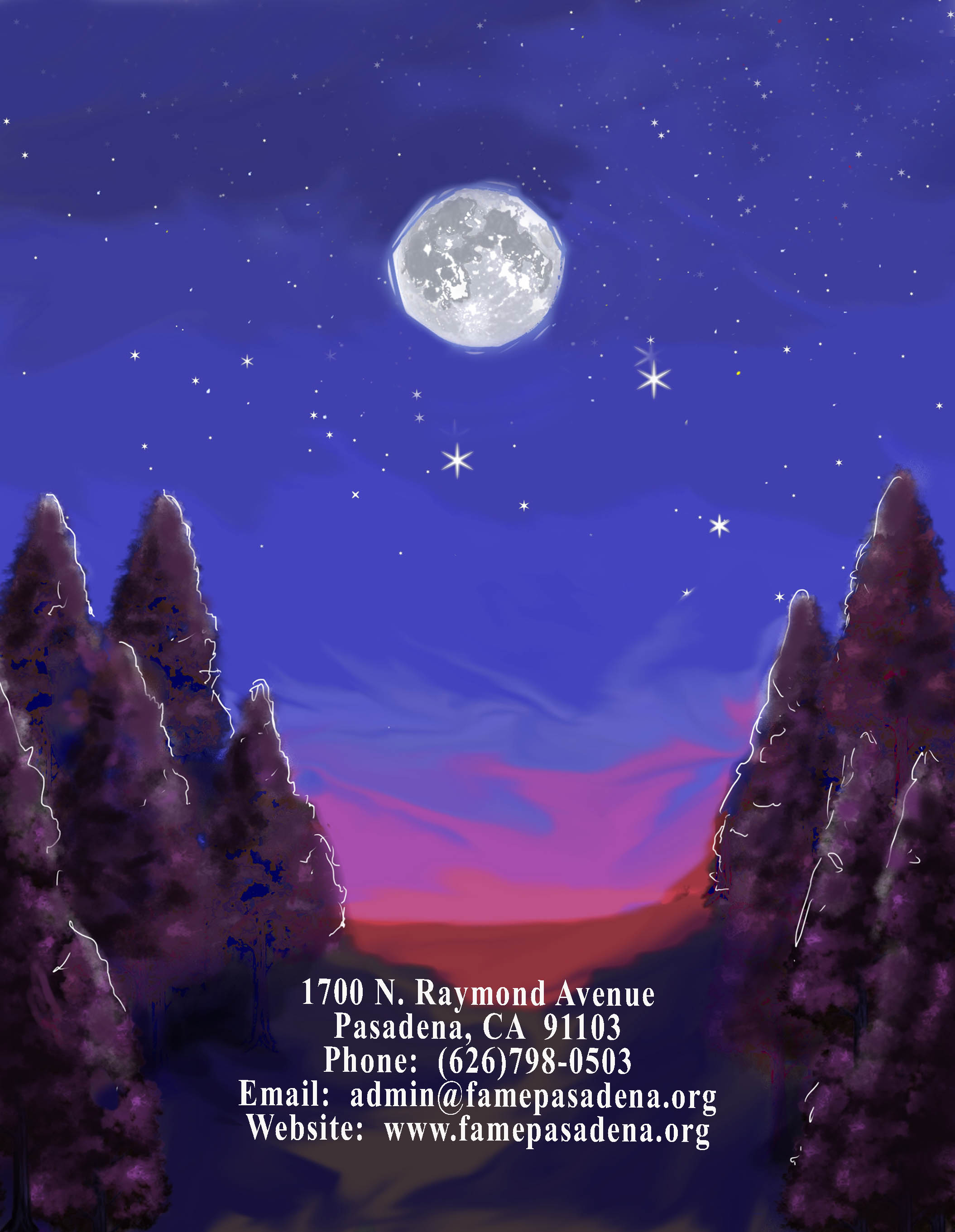 LEADER:      From all that dwell below the skies…SUNG:           From all that dwell below the skies, Let the Creator’s praise arise; Let the                        Redeemer’s Name be sung, through every land, by every tongue.LEADER:      Hear what Christ our Savior saith, Thou shalt love the Lord thy God with all thy                        heart, with all thy soul, and with all thy mind. This is the first and great                         commandment.   And the second is like unto it:  Thou shalt love thy neighbor                        as thyself.  On these two commandments hang all the law and the prophets.SUNG:           Glory be to the Father, and to the Son, and to the Holy Ghost; as it was in                         the beginning, is now, and ever shall be, world without end.      A~Men